Wzór Umowy Generalnejzawarta w dniu ………………. 2016 roku w Głuchołazach pomiędzy:Odbiorcami Końcowymi, wymienionymi w załączniku Nr 1 do niniejszej umowy, w imieniu których działa  Gmina Głuchołazy, reprezentowana przez: Romana Sambora, Zastępcę  Burmistrza Głuchołaz, zwanych w dalszej treści umowy „Zamawiającym”a …………………………………………… z siedzibą w ……………………………………………………………………., wpisanej do rejestru przedsiębiorców prowadzonym przez Sąd Rejonowy w Warszawie, pod numerem KRS 0000322634, (NIP: ……………………………..; Regon:………………………., Kapitał zakładowy: …………………………………….. zł), zwaną w dalszej treści Umowy „Sprzedawcą”, reprezentowanym przez ……………………………………………………………………………….. W wyniku postępowania pod nazwą: Dostawa energii elektrycznej dla Gminy Głuchołazy  w okresie do 31 grudnia 2016r. , przeprowadzonego zgodnie z przepisami Ustawy PZP oraz na podstawie SIWZ i wybranej oferty, zawarto umowę (zwaną dalej Umową Generalną) o poniżej określonej treści.[Definicje]Użyte w niniejszej Umowie Generalnej pojęcia oznaczają:Ustawa Prawo zamówień publicznych (zwana również Ustawą PZP) – Ustawa z dnia 29 stycznia 2004 Prawo zamówień publicznych (Dz. U. z 2015 r. poz. 2164).Kodeks Cywilny – Ustawa z dnia 23 kwietnia 1964, Kodeks cywilny (Dz. U. z 2014, poz. 121 z późn. zm.). Prawo Energetyczne – Ustawa z dnia 10 kwietnia 1997 roku Prawo energetyczne (Dz. U. z 2012 r, poz. 1059, z późn. zm.) wraz z rozporządzeniami wykonawczymi do tej ustawy. Kupujący – wymieniony w załączniku nr 1 do Umowy Generalnej Odbiorca Końcowy.Specyfikacja istotnych warunków zamówienia (zwana również SIWZ) – dokument, sporządzony zgodnie z przepisami ustawy PZP, na podstawie którego przeprowadzono procedurę wybory wykonawcy.Operator Systemu Dystrybucyjnego (zwany również OSD) – przedstawicielstwo energetyczne posiadające koncesje na dystrybucje energii elektrycznej, odpowiedzialne za ruch sieciowy w elektroenergetycznym systemie dystrybucyjnym, bieżące i długookresowe bezpieczeństwo funkcjonowania tego systemu, eksploatacje, konserwacje, remonty oraz niezbędna rozbudowę sieci dystrybucyjnej, w tym połączeń z innymi systemami elektroenergetycznymi, wyznaczone decyzja Prezesa Urzędu Regulacji Energetyki na Operatora Systemu Dystrybucyjnego.Umowa o świadczenie usług dystrybucji – umowa zawarta pomiędzy Kupującym a OSD określająca prawa i obowiązki związane ze świadczeniem przez OSD na rzecz Kupującego usługi dystrybucji energii elektrycznej.Okres rozliczeniowy – okres pomiędzy dwoma kolejnymi rozliczeniowymi odczytami urządzeń do pomiaru mocy lub energii elektrycznej.Punkt poboru energii (zwany również PPE) – punktu poboru (adres), do którego dostarczana jest energia elektryczna (wskazane w Załączniku Nr 1 do SIWZ).Siła wyższa – zdarzenie nagłe, nieprzewidywalne i niezależne od woli Stron, uniemożliwiające wykonanie Umowy sprzedaży energii elektrycznej w całości lub w części, na stałe lub na pewien czas, któremu nie można zapobiec ani przeciwdziałać przy zachowaniu należytej staranności Stron.Dane pomiarowe – dane zużycia energii elektrycznej przekazywane przez OSD, na podstawie, których następuje rozliczenie energii elektrycznej zużytej przez Kupującego w ramach Umowy Generalnej.IRiESD - dokument o nazwie „Instrukcja Ruchu i Eksploatacji Sieci Dystrybucyjnej”, opracowany dla sieci elektroenergetycznej, dystrybucyjnej Operatora Systemu Dystrybucyjnego, określająca szczegółowe warunki korzystania z sieci przez użytkowników systemu oraz warunki i sposób prowadzenia ruchu, eksploatacji i planowania rozwoju sieci elektroenergetycznej, dystrybucyjnej Operatora Systemu Dystrybucyjnego lub każdorazowy dokument Operatora Systemu Dystrybucyjnego odpowiadający w swojej treści dokumentowi, o jakim mowa powyżej. Procedura zmiany sprzedawcy (zwany również PZS) – procedura szczegółowo opisana w IRiESD danego OSD. [Postanowienia wstępne]Sprzedaż energii elektrycznej odbywa się na warunkach określonych w Prawie energetycznym oraz zgodnie z przepisami ustawy Kodeks Cywilny i zasadami określonymi w koncesjach jak również zgodnie z postanowieniami niniejszej Umowy Generalnej i SIWZ.Sprzedawca oświadcza, że posiada koncesję na obrót energią elektryczną nr …………………………. wydaną przez Prezesa Urzędu Regulacji Energetyki.Sprzedawca oświadcza że posiada zawartą stosowną umowę z OSD, umożliwiającą sprzedaż energii elektrycznej, do PPE przynależnych do Kupujących za pośrednictwem sieci dystrybucyjnej OSD.Sprzedawca zapewnia, że nie ma żadnych przeszkód prawnych bądź faktycznych do realizacji przez niego niniejszej Umowy Generalnej.[Przedmiot umowy]Przedmiotem niniejszej Umowy Generalnej jest:sprzedaż energii elektrycznej i przeniesienie własności sprzedanej energii w PPE (wymienionych w załączniku nr 2 do Umowy Generalnej), według rzeczywistego zapotrzebowania,zapewnienie bilansowania handlowego,przeprowadzenie w imieniu Kupujących, zgodnie z otrzymanymi wnioskami i pełnomocnictwami, odpowiednio: procedury zmiany sprzedawcy na zasadach określonych w IRiESD.Sprzedawca energii elektrycznej będzie odbywać się za pośrednictwem sieci dystrybucyjnej należącej do lokalnego OSD, z którym Kupujący posiadają lub będą posiadać na dzień rozpoczęcia sprzedaży energii elektrycznej podpisane umowy o świadczenie usług dystrybucji.Szczegółowy opis przedmiotu umowy został zawarty w SIWZ.[Termin wykonania Umowy]Umowa została zawarta na czas oznaczony.Sprzedaż energii elektrycznej dla  punktów PPE objętych umową  obejmuje okres od dnia zawarcia Umowy Szczegółowej  od 31 grudnia 2016 roku.Terminy rozpoczęcia sprzedaży, o których mowa w ust. 2, mogą ulec przesunięciu tylko i wyłącznie z przyczyn zawinionych przez Kupującego. [Wynagrodzenie i zasady płatności]Podstawą obliczenia wynagrodzenia należnego Sprzedającemu z tytułu dostarczenia energii elektrycznej do danego PPE są następujące ceny jednostkowe dla poszczególnych taryf:Ceny określone w ust. 1 nie podlegają zmianie przez cały okres realizacji Umowy Generalnej, poza przypadkami ustawowej zmiany stawki podatku VAT lub akcyzowego.Ryzyko zmiany wszelkich obciążeń publiczno-prawnych ponosi Sprzedawca, poza ryzykiem zmiany podatku VAT i podatku akcyzowego, które ponoszą Kupujący.Sprzedawcy przysługuje wynagrodzenie z tytułu sprzedaży energii elektrycznej do danego PPE obliczone następujących wzorem: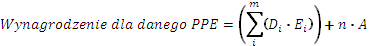 gdzie: Di – cena jednostkowa sprzedaży energii dla danej strefy danej grupy taryfowej;Ei – ilość faktycznie zużytej energii el. dla danej strefy czasowej, ustalona na podstawie wskazań urządzeń pomiarowych;m  – ilość stref w danej taryfie;n  – okres rozliczeniowy – ilość miesięcy;A  – miesięczna opłata handlowa dla danej grupy taryfowej.[Rozliczenie i zasady płatności]Płatnicy i adresaci faktur będą określeni w Umowach Szczegółowych.Rozliczenia za pobraną energię elektryczną odbywać się będą w okresach rozliczeniowych zgodnych z umowami o świadczenie usług dystrybucji, które Kupujący zawarli z lokalnym OSD, przy czym jeżeli okres rozliczeniowy jest dłuższy niż jeden miesiąc Sprzedawca może rozliczać się w miesięcznych okresach rozliczeniowych na podstawie odpowiednio: prognozowanego zużycia energii elektrycznej oraz udostępnionych przez OSD danych pomiarowych dotyczących zużycia energii elektrycznej (w miesiącu rozliczeniowym).Prognozowanie zużycia energii elektrycznej będzie ustalane w oparciu o średnią wartość dobowego zużycia energii elektrycznej w ostatnim okresie rozliczeniowym, a w przypadku braku danych o tym zużyciu, na podstawie planowanego (szacowanego) zużycia energii elektrycznej, wskazanego w SIWZ.Sprzedawca wystawi fakturę, za energię elektryczną zużytą przez danego Kupującego, po zakończeniu okresu rozliczeniowego, na podstawie danych pomiarowych, otrzymanych od OSD lub prognozowanego zużycia energii elektrycznej, zgodnie z zapisami ust. 2.Należność Sprzedawcy będzie regulowana przez danego Kupującego w formie polecenia przelewu na rachunek bankowy wskazany na fakturze lub fakturze korygującej, w terminie do 14 dni licząc od dnia wystawienia faktury, o ile faktura zostanie dostarczona do siedziby Kupującego najpóźniej piątego dnia kalendarzowego po wystawieniu. Jeżeli faktura zostanie dostarczona do siedziby Zamawiającego później niż piątego dnia, licząc od dnia wystawienia, Kupujący dokona płatności najpóźniej czternastego dnia, licząc od dnia w którym faktura została dostarczona do siedziby Kupującego.Za termin dokonania płatności przyjmuje się dzień uznania rachunku bankowego Sprzedawcy.Całkowite ryzyko związane ze wskazaniem na fakturze niewłaściwego rachunku bankowego ponosi Sprzedawca. W szczególności Kupujący nie ponoszą odpowiedzialności za ewentualne skutki dokonania wpłat na błędny rachunek wskazany na fakturze.W przypadku stwierdzenia błędów w pomiarze lub odczycie wskazań układów pomiarowo-rozliczeniowych, które spowodowały zaniżenie lub zawyżenie ilości faktycznie pobranej energii elektrycznej, Kupujący ureguluje należności za energię elektryczną na podstawie:średniego dobowego zużycia energii elektrycznej, obliczanego na podstawie zużycia energii elektrycznej prawidłowo wskazanego przez układ pomiarowo-rozliczeniowy w poprzednim okresie rozliczeniowym, pomnożonego przez liczbę dni okresu, którego dotyczy korekta faktury,uwzględniając w wielkości korekty sezonowość poboru energii elektrycznej oraz inne udokumentowane okoliczności mające wpływ na wielkość poboru tej energii.Jeżeli nie można ustalić średniego dobowego zużycia energii elektrycznej na podstawie poprzedniego okresu rozliczeniowego, podstawą wyliczenia wielkości korekty jest wskazanie układu pomiarowo-rozliczeniowego z następnego okresu rozliczeniowego.Jeżeli błędy wskazane w ust. 8 spowodowały zawyżenie lub zaniżenie należności za dostarczoną energię elektryczną Sprzedawca obowiązany jest dokonać korekty uprzednio wystawionych faktur.W przypadku uzasadnionych wątpliwości, co do prawidłowości wystawionej faktury Kupujący może złożyć pisemną reklamację.Wniesienie przez Kupującego reklamacji do Sprzedawcy nie zwalnia go z obowiązku terminowej zapłaty należności w wysokości określonej w fakturze chyba, że wykazane zużycie rażąco odbiega od zużycia przewidywanego (zużycie przekracza, co najmniej dwukrotnie średnie zużycie za analogiczny okres w roku poprzednim). W takim przypadku termin płatności faktury ulega zawieszeniu do czasu rozpatrzenia reklamacji przez Sprzedawcę.W razie opóźnienia w zapłacie należności za sprzedaż energii elektrycznej wynikających z niniejszej Umowy Generalnej, Kupujący zobowiązany będzie do zapłaty odsetek ustawowych.Kupujący nie dopuszcza przeniesienia wierzytelności przez Sprzedawcę na osobę trzecią bez pisemnej ich zgody.[Prawa i obowiązki Stron Umowy]Sprzedawca zobowiązuje się zapewnić Kupującym standardy jakościowe obsługi zgodne z obowiązującymi przepisami Prawa energetycznego.Sprzedawca nie gwarantuje ciągłości sprzedaży energii elektrycznej oraz nie ponosi odpowiedzialności za niedostarczenie energii elektrycznej do PPE Kupujących w przypadku klęsk żywiołowych, awarii w systemie oraz awarii sieciowych, jak również z powodu wyłączeń dokonywanych przez OSD.Szczegółowe zasady dotyczące niedotrzymania ciągłości dostaw energii elektrycznej regulowane są w odpowiednich umowach o świadczenie usług dystrybucji energii elektrycznej.W przypadku niedotrzymania standardów jakościowych obsługi, określonych obowiązującymi przepisami Prawa energetycznego, Sprzedawca zobowiązany jest do udzielenia bonifikat w wysokości określonej w Prawie energetycznym.W przypadku wprowadzenia w trybie zgodnym z prawem ograniczeń w dostarczaniu i poborze energii, Sprzedawcy zobowiązani będą do dostosowania dobowego poboru energii do planu ograniczeń, stosownie do komunikatów radiowych lub indywidualnego zawiadomienia. Za ewentualne wynikłe z tego tytułu szkody Sprzedawca nie ponosi odpowiedzialności. Sprzedawca zobowiązany jest do pełnienia funkcji podmiotu odpowiedzialnego za bilansowanie handlowe dla energii elektrycznej sprzedanej w ramach Umowy Generalnej, w tym opracowanie i zgłaszanie grafików handlowych do OSD.Wynagrodzenie Sprzedawcy za przejęcie odpowiedzialności za bilansowanie handlowe zostało uwzględnione w cenach jednostkowych, określonych w § 5 ust. 1 i Kupujący nie będą ponosić jakichkolwiek innych dodatkowych kosztów z tym związanych.Sprzedawca zobowiązany jest posiadać przez cały okres obowiązywania niniejszej Umowy Generalnej ważną koncesję na obrót energią elektryczną oraz stosowną umowę dystrybucji z OSD, umożliwiająca sprzedaż energii elektrycznej, do PPE Kupujących.Sprzedawca jest zobowiązany we własnym zakresie, w granicach i na podstawie warunków IRiESD lokalnego OSD bądź umowy łączącej go z OSD, terminowo pozyskać dane pomiarowe od OSD.Kupujący zobowiązani są posiadać przez cały okres obowiązywania niniejszej Umowy Generalnej stosowne umowy o świadczenie usług dystrybucji, zawarte z OSD.Moc umowna (zamówiona), warunki jej zmiany jak również miejsca dostarczenia energii elektrycznej do PPE poszczególnych Kupujących określane są w umowach o świadczenie usług dystrybucji.Ilość energii elektrycznej odbieranej przez Kupujących będzie zależeć od rzeczywistych potrzeb Kupujących i może nawet znacząco różnić się od ilości szacowanej (być mniejsza lub większa od szacowanej), co nie może być powodem ponoszenia przez którąkolwiek ze Stron jakichkolwiek dodatkowych kosztów, opłat czy wynagrodzenia rekompensacyjnego, poza wynagrodzeniem określonym zgodnie z zapisami § 5.Kupujący mają prawo do:zmniejszenia liczby punktów poboru energii elektrycznej, wskazanych w Załączniku nr 2 do Umowy Generalnej, w przypadkach: zmian praw własności, praw do administrowania, zmiany sposobu użytkowania albo zamknięcia punktów poboru energii,zmiany mocy umownych, określonych w Załączniku nr 2 do Umowy Generalnej.Wprowadzenie zmian, o których mowa w ust. 13, nie wymaga zmiany niniejszej Umowy Generalnej, to jest nie mają zastosowania zapisy § 12 ust. 3 Umowy Generalnej. Kupujący zobowiązany jest jedynie do przekazania Sprzedawcy z co najmniej 14 dniowym wyprzedzeniem stosownej informacji.Energia elektryczna, zakupiona na podstawie Umowy, zużywana będzie wyłącznie na potrzeby Kupujących.Kupujący zobowiązani są do:pobierania energii elektrycznej zgodnie z obowiązującymi przepisami prawa i warunkami Umowy Generalnej,przekazywania Sprzedawcy informacji, istotnych dla realizacji Umowy Generalnej, w szczególności o zmianach umowy o świadczenie usług dystrybucji mających wpływ na realizację Umowy Generalnej.Strony Umowy zobowiązują się do:niezwłocznego wzajemnego informowania się o zauważonych wadach lub usterkach w układzie pomiarowo-rozliczeniowym oraz innych okolicznościach mających wpływ na rozliczenia za energię elektryczną,zapewnienia wzajemnego dostępu do danych oraz wglądu do materiałów stanowiących podstawę do rozliczeń za energię.[Umowy szczegółowe, sposób zawierania]Strony postanawiają, że na podstawie niniejszej Umowy Generalnej, każdy z Kupujących zawrze ze Sprzedawcą indywidualną umowę szczegółową.Umowa szczegółowa zawarta zostanie w trybie korespondencyjnym, przy czym terminem zawarcia będzie termin złożenia podpisu przez Sprzedającego.Każdy z Kupujących zobowiązany jest w terminie  do 3 dni od dnia zawarcia Umowy Generalnej przygotować odpowiednią ilość egzemplarzy umowy szczegółowej lub umów szczegółowych, na podstawie wzoru Umowy Szczegółowej oraz przesłać jednostronnie podpisane umowy szczegółowe pocztą (przesyłką poleconą lub ze zwrotnym potwierdzeniem odbioru) na adres wskazany w § 12 ust. 1 lub przekazać osobiście do siedziby Sprzedawcy. Każdy Kupujący zobowiązany jest w celu weryfikacji poprawności danych na umowie , przed dokonaniem wysyłki poczta tradycyjną , przesłać skan umowy Sprzedającemu za pomocą poczty elektronicznej, a Sprzedający zobowiązany jest sprawdzić poprawność umowy i powiadomić o tym fakcie Kupującego lub wskazać błędy w umowie- również pocztą elektroniczną.Umowa lub umowy, o których mowa w ust. 3, obejmować będą wszystkie PPE wymienione w załączniku nr 2 do Umowy Generalnej dotyczące danego Kupującego.Sprzedawca w terminie nie dłuższym niż 3 dni od otrzymania , jednostronnie podpisanej umowy, bez błędów, zobowiązany jest podpisać ją oraz zgodnie z własnym wyborem: przesłać je pocztą (przesyłką poleconą lub ze zwrotnym potwierdzeniem odbioru) na adres danego Kupującego,lubprzekazać osobiście do siedziby danego Kupującego,bądź teżprzesłać pocztą (przesyłką poleconą lub ze zwrotnym potwierdzeniem odbioru) na adres Gminy na terenie której ma siedzibę dany Kupujący. [Procedury zmiany sprzedawcy i rozwiązania umów sprzedaży i kompleksowych]Sprzedawca zobowiązany jest do przeprowadzenia procedury zmiany sprzedawcy .Kupujący, zobowiązany jest, niezwłocznie po przekazaniu informacji o wyborze oferty, pocztą elektroniczną, przekazać Sprzedającemu  na adres wskazany w ofercie, kopie wniosku i pełnomocnictwa dotyczących Procedury Zmiany Sprzedawcy, umożliwiających przeprowadzenie przez Sprzedawcę procedur wymienionych w ust. 1.Wniosek i pełnomocnictwo, o których mowa w ust. 2  są przesyłane droga elektroniczną, przy czym oryginały pełnomocnictwa dodatkowo przesłane zostaną pocztą. Na żądanie Kupującego, Sprzedawca niezwłocznie potwierdzi drogą elektroniczną fakt ich otrzymania.Sprzedawca zobowiązany jest niezwłocznie  od otrzymania drogą elektroniczną pełnomocnictwa i wniosku, sprawdzić ich poprawność i kompletność oraz dokonać ich akceptacji lub wezwać Kupującego do ich zmiany i/lub uzupełnienia.Kupujący, na wezwanie, o którym mowa w ust. 4, zobowiązany jest niezwłocznie zmienić lub uzupełnić wniosek bądź pełnomocnictwa, zgodnie z wezwaniem, oraz ponownie przesłać je Sprzedającemu, który po ich otrzymaniu dokonuje ponownego ich sprawdzenia, na zasadach określonych w ust. 4. [Wstrzymanie dostarczania energii]Sprzedawca może wstrzymać sprzedaż energii elektrycznej dla Kupującego występując z wnioskiem do OSD o wstrzymanie sprzedaży energii elektrycznej. Podstawą do wystąpienia Sprzedawcy z wnioskiem o wstrzymanie dostaw energii elektrycznej dla Kupującego jest bezskuteczne wezwanie do zapłaty zaległych należności w dodatkowym dwutygodniowym terminie z jednoczesnym powiadomieniem Kupującego na piśmie o zamiarze wstrzymania sprzedaży energii elektrycznej. Sprzedawca może wstrzymać sprzedaży energii elektrycznej do Kupującego nie wcześniej niż w terminie 14 dni roboczych po upływie dodatkowego terminu płatności.Wznowienie dostarczania energii elektrycznej i świadczenie usług dystrybucji przez OSD na wniosek Kupującego może nastąpić po uregulowaniu zaległych należności za energię elektryczną.Sprzedawca nie ponosi odpowiedzialności za szkody spowodowane wstrzymaniem sprzedaży energii elektrycznej wskutek naruszenia przez Kupującego warunków Umowy i przepisów ustawy Prawo energetyczne i Kodeksu Cywilnego.[Przedstawiciel Stron oraz postanowienia końcowe]Dane kontaktowe Sprzedawcy:imię i nazwisko oraz funkcję osoby: ……………………………………………………………………… adres pocztowy: …………………………………………………………………………………………………...adres poczty elektronicznej: ………………………………………………………………………………….nr telefonu: …………………………………………………………………………………………………………..Nr faksu: ………………………………………………………………………………………………………………..Dane kontaktowe Gminy Głuchołazy:imię i nazwisko oraz funkcję osoby: ………………………………………………………………………adres pocztowy: …………………………………………………………………………………………………...adres poczty elektronicznej: ………………………………………………………………………………….nr telefonu: …………………………………………………………………………………………………………..Nr faksu: ………………………………………………………………………………………………………………..Zmiany treści Umowy Generalnej wymagają zachowania formy pisemnej pod rygorem nieważności.W sprawach nieuregulowanych niniejszą Umową mają zastosowanie przepisy ustawy Kodeks Cywilny, jeżeli przepisy Ustawy Prawo zamówień publicznych nie stanowią inaczej.Wszelkie spory wynikające z realizacji Umowy rozstrzygać będzie właściwy dla Kupującego Sąd Powszechny.Umowę sporządzono w czterech jednobrzmiących egzemplarzach, z czego trzy otrzyma Gmina Głuchołazy.Załącznik Nr 1 do Umowy - Wykaz KupującychZałącznik Nr 2 do Umowy - Wykaz punktów poboru energii poszczególnych Kupujących.Wzór umowy szczegółowejzawarta w dniu ………………. 2016 roku w Głuchołazach pomiędzy:…………………………………., zwaną w dalszej treści Umowy „Kupującym”, reprezentowaną przez: ……………………………………………………., a …………………………………………… z siedzibą w ……………………………………………………………………., wpisanej do rejestru przedsiębiorców prowadzonym przez Sąd Rejonowy w Warszawie, pod numerem KRS 0000322634, (NIP: ……………………………..; Regon:………………………., Kapitał zakładowy: …………………………………….. zł), zwaną w dalszej treści Umowy „Sprzedawcą”, reprezentowanym przez ……………………………………………………………………………….. zwana dalej Umową Szczegółową, o poniżej określonej treści.[Definicje]Użyte w niniejszej Umowie Generalnej pojęcia oznaczają:Prawo Energetyczne – Ustawa z dnia 10 kwietnia 1997 roku Prawo energetyczne (Dz. U. z 2012 r, poz. 1059, z póź. zm.)Kodeks Cywilny – Ustawa z dnia 23 kwietnia 1964, Kodeks cywilny (Dz. U. z 2014, poz. 121 z późn. zm.). Ustawa Prawo zamówień publicznych (zwana również Ustawą PZP) – Ustawa z dnia 29 stycznia 2004 Prawo zamówień publicznych (Dz. U. z 2015 r. poz. 2164 z póź. zm.).Specyfikacja istotnych warunków zamówienia (zwana również SIWZ) – dokument na podstawie którego przeprowadzono procedurę wybory wykonawcy, sporządzony zgodnie z przepisami ustawy PZP.Operator Systemu Dystrybucyjnego (zwany również OSD) – przedstawicielstwo energetyczne posiadające koncesje na dystrybucje energii elektrycznej, odpowiedzialne za ruch sieciowy w elektroenergetycznym systemie dystrybucyjnym, bieżące i długookresowe bezpieczeństwo funkcjonowania tego systemu, eksploatacje, konserwacje, remonty oraz niezbędna rozbudowę sieci dystrybucyjnej, w tym połączeń z innymi systemami elektroenergetycznymi, wyznaczone decyzja Prezesa Urzędu Regulacji Energetyki na Operatora Systemu Dystrybucyjnego,Umowa o świadczenie usług dystrybucji – umowa zawarta pomiędzy Kupującym a OSD określająca prawa i obowiązki związane ze świadczeniem przez OSD na rzecz Kupującego usługi dystrybucji energii elektrycznej.Okres rozliczeniowy – okres pomiędzy dwoma kolejnymi rozliczeniowymi odczytami urządzeń do pomiaru mocy lub energii elektrycznej.Punkt poboru energii (zwany również PPE) –punktu poboru (adres), do którego dostarczana jest energia elektryczna (wskazane w Załączniku Nr 1 do SIWZ).Siła wyższa – zdarzenie nagłe, nieprzewidywalne i niezależne od woli Stron, uniemożliwiające wykonanie Umowy sprzedaży energii elektrycznej w całości lub w części, na stałe lub na pewien czas, któremu nie można zapobiec ani przeciwdziałać przy zachowaniu należytej staranności Stron.Dane pomiarowe – dane zużycia energii elektrycznej przekazywane przez OSD, na podstawie, których następuje rozliczenie energii elektrycznej zużytej przez Kupującego w ramach Umowy Generalnej.IRiESD - dokument o nazwie „Instrukcja Ruchu i Eksploatacji Sieci Dystrybucyjnej”, opracowany dla sieci elektroenergetycznej, dystrybucyjnej Operatora Systemu Dystrybucyjnego, określająca szczegółowe warunki korzystania z sieci przez użytkowników systemu oraz warunki i sposób prowadzenia ruchu, eksploatacji i planowania rozwoju sieci elektroenergetycznej, dystrybucyjnej Operatora Systemu Dystrybucyjnego lub każdorazowy dokument Operatora Systemu Dystrybucyjnego odpowiadający w swojej treści dokumentowi, o jakim mowa powyżej.  [Przedmiot umowy]Podstawą zawarcia niniejszej Umowy Szczegółowej są zapisy § 8 Umowy Generalnej Nr ……………… zawartej  w dniu …………………………. (zwanej dalej Umową Generalną).Przedmiotem niniejszej Umowy Szczegółowej jest:sprzedaż energii elektrycznej i przeniesienie własności sprzedanej energii w PPE (wymienionych w załączniku nr 1 do niniejszej Umowy Szczegółowej), według rzeczywistego zapotrzebowania,zapewnienie bilansowania handlowego,przeprowadzenie w imieniu Kupującego, zgodnie z otrzymanymi wnioskiem i pełnomocnictwem, odpowiednio: procedury zmiany sprzedawcy na zasadach określonych w  IRiESD.Dostawa energii elektrycznej będzie odbywać się za pośrednictwem sieci dystrybucyjnej należącej do OSD, z którym Kupujący posiadają lub będą posiadać na dzień rozpoczęcia sprzedaży energii elektrycznej podpisane umowy o świadczenie usług dystrybucji.Szczegółowy opis przedmiotu zamówienia został zawarty SIWZ oraz w Umowie Generalnej.[Termin wykonania Umowy]Umowa została zawarta na czas oznaczony: od dnia podpisania do 31 grudnia 2016 roku. Sprzedaż energii będzie prowadzona w okresie od dnia …………. (zgodnie ze złożoną ofertą) do 31 grudnia 2016 roku.Terminy rozpoczęcia sprzedaży, o których mowa w ust. 2, mogą ulec przesunięciu tylko i wyłącznie z przyczyn zawinionych przez Kupującego  [Wynagrodzenie i zasady płatności]Podstawą obliczenia wynagrodzenia należnego Sprzedającemu z tytułu dostarczenia energii elektrycznej do danego PPE są ceny jednostkowe dla poszczególnych taryf zaoferowane przez Sprzedawcę w postępowaniu przetargowym i określone w § 3 ust.1 Umowy Generalnej:Sprzedawcy przysługuje wynagrodzenie z tytułu sprzedaży energii elektrycznej do danego PPE obliczone następujących wzorem:gdzie: Di – cena jednostkowa sprzedaży energii dla danej strefy danej grupy taryfowej;Ei – ilość faktycznie zużytej energii el. dla danej strefy czasowej, ustalona na podstawie wskazań urządzeń pomiarowych;m  – ilość stref w danej taryfie.n  – okres rozliczeniowy – ilość miesięcy;A  – miesięczna opłata handlowa dla danej grupy taryfowej.[Rozliczenie i zasady płatności]Płatnikiem i adresatem faktur będą Kupujący./ Płatnikiem faktur będzie Gmina Głuchołazy, a adresatem faktur będzie Kupujący. [w zależności od opcji przyjętej przez Kupującego]Rozliczenia za pobraną energię elektryczną odbywać się będą w okresach rozliczeniowych zgodnych z umowami o świadczenie usług dystrybucji, które Kupujący zawarli lub zawrą z OSD, przy czym jeżeli okres rozliczeniowy jest dłuższy niż jeden miesiąc Sprzedawca może rozliczać się w miesięcznych okresach rozliczeniowych na podstawie odpowiednio: prognozowanego zużycia energii elektrycznej oraz udostępnionych przez OSD danych pomiarowych dotyczących zużycia energii elektrycznej (w miesiącu rozliczeniowym).Prognozowanie zużycia energii elektrycznej będzie ustalane w oparciu o średnią wartość dobowego zużycia energii elektrycznej w ostatnim okresie rozliczeniowym, a w przypadku braku danych o tym zużyciu, na podstawie planowanego (szacowanego) zużycia energii elektrycznej, wskazanego w SIWZ.Sprzedawca wystawi fakturę, za energię elektryczną zużytą przez danego Kupującego, po zakończeniu okresu rozliczeniowego, na podstawie danych pomiarowych otrzymanych od OSD lub prognozowanego zużycia energii elektrycznej, zgodnie z zapisami ust. 2.Należność Sprzedawcy będzie regulowana przez danego Kupującego w formie polecenia przelewu na rachunek bankowy wskazany na fakturze lub fakturze korygującej, w terminie do 14 dni licząc od dnia wystawienia faktury, o ile faktura zostanie dostarczona do siedziby Kupującego najpóźniej piątego dnia kalendarzowego po wystawieniu. Jeżeli faktura zostanie dostarczona do siedziby Zamawiającego później niż piątego dnia, licząc od dnia wystawienia, Kupujący dokona płatności najpóźniej czternastego dnia, licząc od dnia w którym faktura została dostarczona do siedziby Kupującego.Za termin dokonania płatności przyjmuje się dzień uznania rachunku bankowego Sprzedawcy.Całkowite ryzyko związane ze wskazaniem na fakturze niewłaściwego rachunku bankowego ponosi Sprzedawca, w szczególności Kupujący nie ponoszą odpowiedzialności za ewentualne skutki dokonania wpłat na błędny rachunek wskazany na fakturze.W przypadku stwierdzenia błędów w pomiarze lub odczycie wskazań układów pomiarowo-rozliczeniowych, które spowodowały zaniżenie lub zawyżenie ilości faktycznie pobranej energii elektrycznej, Kupujący ureguluje należności za energię elektryczną na podstawie:średniego dobowego zużycia energii elektrycznej, obliczanego na podstawie zużycia energii elektrycznej prawidłowo wskazanego przez układ pomiarowo-rozliczeniowy w poprzednim okresie rozliczeniowym, pomnożonego przez liczbę dni okresu, którego dotyczy korekta faktury,uwzględniając w wielkości korekty sezonowość poboru energii elektrycznej oraz inne udokumentowane okoliczności mające wpływ na wielkość poboru tej energii.Jeżeli nie można ustalić średniego dobowego zużycia energii elektrycznej na podstawie poprzedniego okresu rozliczeniowego, podstawą wyliczenia wielkości korekty jest wskazanie układu pomiarowo-rozliczeniowego z następnego okresu rozliczeniowego.Jeżeli błędy wskazane w ust. 8 spowodowały zawyżenie lub zaniżenie należności za dostarczoną energię elektryczną Sprzedawca obowiązany jest dokonać korekty uprzednio wystawionych faktur.W przypadku uzasadnionych wątpliwości, co do prawidłowości wystawionej faktury Kupujący może złożyć pisemną reklamację.Wniesienie przez Kupującego reklamacji do Sprzedawcy nie zwalnia go z obowiązku terminowej zapłaty należności w wysokości określonej w fakturze chyba, że wykazane zużycie rażąco odbiega od zużycia przewidywanego (zużycie przekracza co najmniej dwukrotnie średnie zużycie za analogiczny okres w roku poprzednim). W takim przypadku termin płatności faktury ulega zawieszeniu do czasu rozpatrzenia reklamacji przez Sprzedawcę.W razie opóźnienia w zapłacie należności za sprzedaż energii elektrycznej wynikających z niniejszej Umowy Generalnej, Kupujący zobowiązany będzie do zapłaty odsetek ustawowych.Kupujący nie dopuszcza przeniesienia wierzytelności przez Sprzedawcę na osobę trzecią bez pisemnej ich zgody.[Prawa i obowiązki Stron Umowy]Sprzedawca zobowiązuje się zapewnić Kupującemu standardy jakościowe obsługi zgodne z obowiązującymi przepisami Prawa energetycznego.Sprzedawca nie gwarantuje ciągłości sprzedaży energii elektrycznej oraz nie ponosi odpowiedzialności za niedostarczenie energii elektrycznej do PPE Kupujących w przypadku klęsk żywiołowych, awarii w systemie oraz awarii sieciowych, jak również z powodu wyłączeń dokonywanych przez OSD.Szczegółowe zasady dotyczące niedotrzymania ciągłości dostaw energii elektrycznej regulowane są w odpowiednich umowach o świadczenie usług dystrybucji energii elektrycznej.W przypadku niedotrzymania standardów jakościowych obsługi, określonych obowiązującymi przepisami Prawa energetycznego, Sprzedawca zobowiązany jest do udzielenia bonifikat w wysokości określonej w Prawie energetycznym.W przypadku wprowadzenia w trybie zgodnym z prawem ograniczeń w dostarczaniu i poborze energii, Sprzedawcy zobowiązani będą do dostosowania dobowego poboru energii do planu ograniczeń, stosownie do komunikatów radiowych lub indywidualnego zawiadomienia. Za ewentualne wynikłe z tego tytułu szkody Sprzedawca  nie ponosi odpowiedzialności. Sprzedawca zobowiązany jest do pełnienia funkcji podmiotu odpowiedzialnego za bilansowanie handlowe dla sprzedanej energii elektrycznej.Wynagrodzenie Sprzedawcy za przejęcie odpowiedzialności za bilansowanie handlowe zostało uwzględnione w cenach jednostkowych, określonych w Umowie Generalnej i Kupujący nie będzie ponosił jakichkolwiek innych, dodatkowych kosztów z tym związanych.Sprzedawca zobowiązany jest posiadać przez cały okres obowiązywania Umowy Szczegółowej ważną koncesję na obrót energią elektryczną oraz stosowną umowę dystrybucji z OSD, umożliwiająca sprzedaż energii elektrycznej, do PPE Kupujących.Sprzedawca jest zobowiązany we własnym zakresie, w granicach i na podstawie warunków IRiESD OSD bądź umowy łączącej go z OSD, terminowo pozyskać dane pomiarowe od OSD.Kupujący zobowiązany jest posiadać przez cały okres obowiązywania niniejszej Umowy Szczegółowej stosowne umowy o świadczenie usług dystrybucji, zawarte z OSD.Moc umowna (zamówiona), warunki jej zmiany jak również miejsca dostarczenia energii elektrycznej do PPE Kupującego określane są w umowach o świadczenie usług dystrybucji.Ilość energii elektrycznej odbieranej przez Kupującego będzie zależeć od rzeczywistych potrzeb Kupującego i może nawet znacząco różnić się od ilości szacowanej (być mniejsza lub większa od szacowanej), co nie może być powodem ponoszenia przez którąkolwiek ze Stron jakichkolwiek dodatkowych kosztów, opłat czy wynagrodzenia rekompensacyjnego, poza wynagrodzeniem określonym zgodnie z zapisami § 4.Kupujący mają prawo do:zmniejszenia liczby punktów poboru energii elektrycznej, wskazanych w Załączniku nr 2 do Umowy Generalnej, w przypadkach: zmian praw własności, praw do administrowania, zmiany sposobu użytkowania albo zamknięcia punktów poboru energii,zmiany mocy umownych, określonych w Załączniku nr 2 do Umowy Generalnej.Wprowadzenie zmian, o których mowa w ust. 13, nie wymaga zmiany Umowy Szczegółowej, to jest nie mają zastosowania zapisy § 11 ust. 1 Umowy Szczegółowej. Kupujący zobowiązany jest jedynie do przekazania Sprzedawcy z co najmniej 14 dniowym wyprzedzeniem stosownej informacji.Zakupiona energia elektryczna, zużywana będzie wyłącznie na potrzeby Kupującego.Kupujący zobowiązany jest do:pobierania energii elektrycznej zgodnie z obowiązującymi przepisami prawa i warunkami Umowy Generalnej i Umowy Szczegółowej,przekazywania Sprzedawcy informacji, istotnych dla realizacji Umowy Generalnej i Umowy Szczegółowej, w szczególności o zmianach umowy o świadczenie usług dystrybucji mających wpływ na realizację tych umów.Strony niniejszej Umowy Szczegółowej zobowiązują się do:niezwłocznego wzajemnego informowania się o zauważonych wadach lub usterkach w układzie pomiarowo-rozliczeniowym oraz innych okolicznościach mających wpływ na rozliczenia za energię elektryczną,zapewnienia wzajemnego dostępu do danych oraz wglądu do materiałów stanowiących podstawę do rozliczeń za energię.[Procedury zmiany sprzedawcy]Sprzedawca zobowiązany jest do przeprowadzenia procedury „zmiany sprzedawcy”  (PZS).Szczegółowe zasady i terminy przekazania i sprawdzania dokumentów niezbędnych do przeprowadzenia czynności, o których mowa w ust. 1, opisane zostały w Umowie Generalnej, w szczególności w w § 9. Wniosek i pełnomocnictwo do przeprowadzenia PZS, zostały złożone i odebrane przez Wykonawcę przed zawarciem niniejszej Umowy [Przedstawiciele Stron]Przedstawicielem Kupującego do kontaktów ze Sprzedawcą w zakresie niniejszej Umowy jest: ………………………. (tel: ……..; faks: ………, adres e-mail: ………..)Przedstawicielem Sprzedawcy do kontaktów z Kupującymi w zakresie realizacji przedmiotu Umowy jest/są: …………………………………… (tel.: ………..; faks: …………………….., e-mail:  …………………………).Strony, jeżeli nie jest to inaczej określone w niniejszej Umowie, przekazują wnioski, zawiadomienia oraz inne informacje, zgodnie z własnym wyborem, pisemnie, faksem lub drogą elektroniczną, przy czym w przypadku przekazania korespondencji, o której mowa, faksem lub drogą elektroniczną każda ze Stron na żądanie drugiej niezwłocznie potwierdza fakt jej otrzymania. [Odpowiedzialność odszkodowawcza, kary umowne, odstąpienie od Umowy]Sprzedawca zobowiązany jest do naprawienia szkody powstałej wskutek niewykonania lub nienależytego wykonania Umowy Sprzedaży Energii Elektrycznej, chyba że naruszenie obowiązków umownych nastąpiło wskutek okoliczności, za które Sprzedawca nie ponosi odpowiedzialności, w szczególności w przypadku zajścia siły wyższej albo awarii w sieci dystrybucyjnej lub sieci przesyłowej OSD, a także przez czas usuwania ich skutków, jak również w przypadku wprowadzenia ograniczeń w dostarczaniu lub poborze energii elektrycznej, w tym wstrzymania dostaw z inicjatywy OSD na podstawie umowy o świadczenie usług dystrybucyjnych. Kupujący ma prawo żądać od Sprzedawcy zapłaty kary umownej w wysokości ………… zł za każdy rozpoczęty dzień:opóźnienia w rozpoczęciu sprzedaży energii, w przypadku przekroczenia terminu określonego w § 3 ust. 2 Umowy;nie realizowania sprzedaży, w przypadku przerwania lub zaprzestania sprzedaży energii;chyba, że Sprzedawca wykaże, że wynika to z winy Kupującego.Uwaga! Wysokość kary umownej zostanie obliczona jako iloraz iloczynu współczynnika 0,8 i cena oferty obliczona zgodnie z wzorem z SIWZ przez ilość dni realizacji sprzedaży to jest ilość dni od terminu określonego w § 3 ust. 2 do do 31 grudnia 2016 roku. Czyli wysokość kar zostanie wyliczona ze wzoru: Wysokość kar = 0,8 * (wartość oferty)/(ilość dni realizacji sprzedaży)Sprzedawca zapłaci Kupującemu karę umowną w wysokości 10 % ceny oferty, obliczonej zgodnie ze wzorem w SIWZ, w przypadku odstąpienia od niniejszej Umowy, którejkolwiek ze stron, z przyczyn za które ponosi odpowiedzialność Sprzedawca.Kupujący zapłaci Zamawiającemu karę umowną w wysokości 10 % ceny oferty, obliczonej zgodnie ze wzorem w SIWZ, w przypadku odstąpienia od Umowy, którejkolwiek ze stron, z przyczyn za które ponosi odpowiedzialność Kupujący, za wyjątkiem: sytuacji, o której mowa w art. 145 ustawy Prawo zamówień publicznych.Stronom Umowy przysługuje prawo odstąpienia od Umowy, w przypadku uchylania się od realizowania przez którąkolwiek ze Stron, postanowień niniejszej Umowy.W sytuacjach, o których mowa w ust. 5, mają zastosowanie odpowiednie zapisy ust.3, 4 i 7.W przypadku poniesienia szkody przewyższającej wysokość kar umownych, Sprzedawca i Kupujący może żądać odszkodowania uzupełniającego na zasadach ogólnych określonych w Kodeksie Cywilnym.  [Wstrzymanie dostarczania energii]Sprzedawca może wstrzymać sprzedaż energii elektrycznej dla Kupującego występując z wnioskiem do OSD o wstrzymanie dostaw energii elektrycznej. Podstawą do wystąpienia Sprzedawcy z wnioskiem o wstrzymanie dostaw energii elektrycznej dla Kupującego jest bezskuteczne wezwanie do zapłaty zaległych należności w dodatkowym dwutygodniowym terminie z jednoczesnym powiadomieniem Kupującego na piśmie o zamiarze wstrzymania sprzedaży energii elektrycznej. Sprzedawca może wstrzymać sprzedaży energii elektrycznej do Kupującego nie wcześniej niż w terminie 14 dni roboczych po upływie dodatkowego terminu płatności.Wznowienie dostarczania energii elektrycznej i świadczenie usług dystrybucji przez OSD na wniosek Kupującego może nastąpić po uregulowaniu zaległych należności za energię elektryczną.Sprzedawca nie ponosi odpowiedzialności za szkody spowodowane wstrzymaniem sprzedaży energii elektrycznej wskutek naruszenia przez Kupującego warunków Umowy i przepisów ustawy Prawo energetyczne i Kodeksu Cywilnego. [Postanowienia końcowe]Zmiany treści niniejszej Umowy Szczegółowej wymagają zachowania formy pisemnej pod rygorem nieważności.W sprawach nie uregulowanych niniejszą Umową Szczegółowa mają zastosowanie przepisy ustawy Kodeks Cywilny, jeżeli przepisy Ustawy Prawo zamówień publicznych nie stanowią inaczej.Wszelkie spory wynikające z realizacji niniejszej Umowy Szczegółowej rozstrzygać będzie właściwy dla Kupującego Sąd Powszechny.Umowę sporządzono w dwóch/trzech/ …. jednobrzmiących egzemplarzach, z czego jeden/…… otrzymuje Sprzedawca natomiast jedne/dwa/ …. otrzymuje ma Kupujący.Umowa Generalna nr…………….Grupa taryfowaJ.m.J.m.Cena nettoCena nettoCena bruttoCena bruttoGrupa taryfowa C11Grupa taryfowa C11Grupa taryfowa C11Grupa taryfowa C11Grupa taryfowa C11Grupa taryfowa C11Grupa taryfowa C11cena jednostkowa sprzedaży energii w strefie całodobowejzł/kWhzł/kWhmiesięczna opłata handlowazł/m-czł/m-cGrupa taryfowa C12aGrupa taryfowa C12aGrupa taryfowa C12aGrupa taryfowa C12aGrupa taryfowa C12aGrupa taryfowa C12aGrupa taryfowa C12acena jednostkowa sprzedaży energii w strefie „szczyt”zł/kWhzł/kWhcena jednostkowa sprzedaży energii w strefie „pozaszczyt”zł/kWhzł/kWhmiesięczna opłata handlowazł/m-czł/m-cGrupa taryfowa C12bGrupa taryfowa C12bGrupa taryfowa C12bGrupa taryfowa C12bGrupa taryfowa C12bGrupa taryfowa C12bGrupa taryfowa C12bcena jednostkowa sprzedaży energii w strefie „dzień”zł/kWhzł/kWhcena jednostkowa sprzedaży energii w strefie „noc”zł/kWhzł/kWhmiesięczna opłata handlowazł/m-czł/m-cGrupa taryfowa C21Grupa taryfowa C21Grupa taryfowa C21Grupa taryfowa C21Grupa taryfowa C21Grupa taryfowa C21Grupa taryfowa C21cena jednostkowa sprzedaży energii w strefie całodobowejzł/kWhzł/kWhmiesięczna opłata handlowazł/m-czł/m-cGrupa taryfowa C22aGrupa taryfowa C22aGrupa taryfowa C22aGrupa taryfowa C22aGrupa taryfowa C22aGrupa taryfowa C22aGrupa taryfowa C22acena jednostkowa sprzedaży energii w strefie „szczyt”zł/kWhzł/kWhcena jednostkowa sprzedaży energii w strefie „pozaszczyt”zł/kWhzł/kWhmiesięczna opłata handlowazł/m-czł/m-cmiesięczna opłata handlowazł/m-czł/m-cGrupa taryfowa G11Grupa taryfowa G11Grupa taryfowa G11Grupa taryfowa G11Grupa taryfowa G11Grupa taryfowa G11Grupa taryfowa G11cena jednostkowa sprzedaży energii w strefie całodobowejzł/kWhzł/kWhmiesięczna opłata handlowazł/m-czł/m-cGrupa taryfowa O12Grupa taryfowa O12Grupa taryfowa O12Grupa taryfowa O12Grupa taryfowa O12Grupa taryfowa O12Grupa taryfowa O12cena jednostkowa sprzedaży energii w strefie „dzień”cena jednostkowa sprzedaży energii w strefie „dzień”zł/kWhzł/kWhcena jednostkowa sprzedaży energii w strefie „noc”cena jednostkowa sprzedaży energii w strefie „noc”zł/kWhzł/kWhmiesięczna opłata handlowamiesięczna opłata handlowazł/m-czł/m-c(W imieniu Kupujących)(Sprzedawca)NrOdbiorca KońcowyAdresNIP1Gmina Głuchołazyul. Rynek 15, 48-340 Głuchołazy753-238-26-902Publiczna Szkoła Podstawowa Nr 1 w Głuchołazachul. Curie-Skłodowskiej 9, 48-340 Głuchołazy753-211-98-053Publiczna Szkoła Podstawowa w Nowym ŚwiętowieNowy Świętów 65,    48-330 Nowy Świętów753-211-98-404Publiczne Gimnazjum nr 2ul. Słowackiego 1, 48-340 Głuchołazy753-211-96-275Gminny Ośrodek Sportu i Rekreacji GOSiRul. Curie-Skłodowskiej 32, 48-340 Głuchołazy753-229-50-576Centrum Kultury w Głuchołazachul. Bohaterów Warszawy 7, 48-340 Głuchołazy755-000-83-35Publiczne Gimnazjum nr 1ul. Kraszewskiego 30, 48-340 Głuchołazy753-211-95-967Publiczna Szkoła Podstawowa w BodzanowieBodzanów 83   48-340 Głuchołazy753-211-97-168Publiczne Przedszkole Nr 2 w Głuchołazachul. Powstańców Śląskich 1, 48-340 Głuchołazy753-211-95-219Liceum Ogólnokształcące im. Bolesława Chrobregoul. Bohaterów Warszawy 10, 48-340 Głuchołazy753-220-83-3110Zakład Usługowo-Produkcyjny "Komunalnik" Spółka  z  o.o.ul. Gen. Andersa 4,  48-340 Głuchołazy755-100-33-9211Publiczne Przedszkole nr 1 im. "Bajka"Skłodowskiej 4, 48-340 Głuchołazy753-211-96-3312Publiczna Szkoła Podstawowa nr 2 w GłuchołazachAl.  Jana Pawła II 9, 48-340 Głuchołazy753-211-95-4413Ośrodek Pomocy SpołecznejAl.  Jana Pawła II 14,  48-340 Głuchołazy755-129-40-99Lp.GminaNazwa Odbiorcy KońcowegoNIPDane dotyczące PPEDane dotyczące PPEDane dotyczące PPEDane dotyczące PPEDane dotyczące PPEDane dotyczące PPEDane dotyczące PPEDane dotyczące PPELp.GminaNazwa Odbiorcy KońcowegoNIPNazwa obiektuAdres PPE (obiektu)Miejscowość dla obiektuNr identyfikacyjny PPE lub nr ewidencyjnyTaryfaMoc umowna [kW]Termin rozpoczęcia sprzedażySzacowane kosztyUmowa Szczegółowa nr ………………………….(Kupujący)(Sprzedawca)